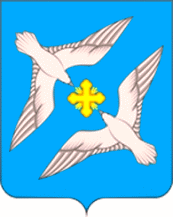 АДМИНИСТРАЦИЯ МУНИЦИПАЛЬНОГО ОБРАЗОВАНИЯ
СЕЛЬСКОГО ПОСЕЛЕНИЯ «УСПЕНСКОЕРЖЕВСКОГО  РАЙОНА  ТВЕРСКОЙ ОБЛАСТИПОСТАНОВЛЕНИЕ23.03.2016 г.                                                                                          № 29Об утверждении Положения о порядке подготовкии утверждения местных нормативов градостроительногопроектирования сельского поселения «Успенское»Ржевского района Тверской областиВ соответствии с Градостроительным кодексом РФ от 29.12.2004 г. № 190-ФЗ, Федеральным законом от 06.10.2003 г. № 131-ФЗ «Об общих принципах организации местного самоуправления в Российской Федерации», руководствуясь Уставом МО сельское поселение «Успенское» Ржевского района, ПОСТАНОВЛЯЮ:1. Утвердить Положение о порядке подготовки и утверждения местных нормативов градостроительного проектирования сельского поселения «Успенское» Ржевского района Тверской области согласно приложению.2. Настоящее Постановление вступает в силу со дня его официального обнародования.3. Контроль за выполнением настоящего Постановления оставляю за собой.Глава администрации сельского поселения «Успенское»Ржевского района                                                                                                    М.Г.НаумовПОЛОЖЕНИЕо порядке подготовки и утверждения местных нормативов градостроительного проектирования сельского поселения «Успенское» Ржевского района Тверской областиОбщие положенияПоложение о порядке подготовки и утверждения местных нормативов градостроительного проектирования сельского поселения «Успенское» Ржевского района Тверской области (далее – Положение) разработано в соответствии с нормами Градостроительного кодекса Российской Федерации и определяет порядок подготовки и утверждения местных нормативов градостроительного проектирования на территории сельского поселения «Успенское» Ржевского района Тверской области. Под местными нормативами градостроительного проектирования (далее – местные нормативы) понимаются нормативно-правовые акты, устанавливающие требования к планировочной организации и параметрам застройки сельского поселения «Успенское» Ржевского района Тверской области.Нормативы градостроительного проектирования сельского поселения «Успенское» Ржевского района Тверской области устанавливают совокупность расчетных показателей минимально допустимого уровня обеспеченности объектами местного значения населения сельского поселения и расчетных показателей максимально допустимого уровня территориальной доступности таких объектов для населения сельского поселения. 1.4. Местные нормативы разрабатываются с учетом социально-демографического состава и плотности населения на территории сельского поселения, планов и программ комплексного социально-экономического развития сельского поселения, предложений органов местного самоуправления и заинтересованных лиц.1.5. Местные нормативы включают в себя:1) основную часть (расчетные показатели минимально допустимого уровня обеспеченности объектами населения сельского поселения и расчетные показатели максимально допустимого уровня территориальной доступности таких объектов для населения сельского поселения;2) материалы по обоснованию расчетных показателей, содержащихся в основной части нормативов градостроительного проектирования;3) правила и область применения расчетных показателей, содержащихся в основной части местных нормативов. 1.6. Местные нормативы обязательны для использования, применения и соблюдения на всей территории сельского поселения «Успенское» Ржевского района Тверской области.II. Цели и задачи подготовки местных нормативов2.1. Местные нормативы разрабатываются в целях:1) организации управления градостроительной деятельностью в сельском поселении «Успенское» Ржевского района Тверской области средствами установления требований к объектам территориального планирования, градостроительного зонирования, планировки территории, архитектурно-строительного проектирования;2) обоснованного определения параметров развития территорий сельского поселения при подготовке Генерального плана с последующим уточнением, осуществляемым на этапах градостроительного зонирования и планировки территории;3) сохранения и улучшения условий жизнедеятельности населения при реализации решений, содержащихся в документах территориального планирования, градостроительного зонирования, планировки территории, архитектурно-строительного проектирования.2.2. Задачами применения местных нормативов является создание условий для:1) преобразования пространственной организации сельского поселения «Успенское» Ржевского района Тверской области, обеспечивающего современные стандарты организации территорий жилого, производственного, рекреационного назначения;2) планирования территорий сельского поселения «Успенское» Ржевского района Тверской области под размещение объектов, обеспечивающих благоприятные условия жизнедеятельности человека (в том числе объектов социального и коммунально-бытового назначения, инженерной и транспортной инфраструктур, благоустройства территории);3) обеспечения доступности объектов социального и коммунально-бытового назначения для населения (включая инвалидов);4) сохранения индивидуальных особенностей округа;5) сохранения самобытности жилой среды в округе на основе традиционных ценностных предпочтений местного сообщества.III. Порядок подготовки и утверждения местных нормативов3.1. Подготовка проекта местных нормативов осуществляется применительно к застроенным и незастроенным территориям, расположенным в границах сельского поселения «Успенское» Ржевского района Тверской области.3.2. Подготовка проектов местных нормативов осуществляется в соответствии с законодательством Российской Федерации о техническом регулировании, градостроительным, земельным, лесным, водным законодательством, законодательством об особо охраняемых природных территориях, об охране окружающей среды, об охране объектов культурного наследия (памятников истории и культуры) народов Российской Федерации, законодательством Тверской области и муниципальными правовыми актами.3.3. Предложения о подготовке местных нормативов градостроительного проектирования вносятся главе администрации сельского поселения «Успенское» Ржевского района Тверской области федеральными органами власти, органами власти Тверской области, органами местного самоуправления, физическими и юридическими лицами.3.4. В предложениях о подготовке местных нормативов указываются:1) сведения о действующих местных в данной сфере обеспечения благоприятных условий жизнедеятельности человека;2) описание задач, требующих комплексного решения и результата, на достижение которого направлено принятие местных нормативов;3) сведения о расчетных показателях, которые предлагается включить в местные нормативы;4) предполагаемая стоимость работ по подготовке местных нормативов.3.5. Решение о подготовке проекта местных нормативов принимается главой администрации сельского поселения «Успенское» Ржевского района Тверской области (далее – глава администрации) путем принятия постановления.3.6. В постановлении администрации о подготовке проекта местных нормативов указывается наименование нормативов (норматива), устанавливаются сроки подготовки, определяются иные вопросы организации работ по подготовке местных нормативов.3.7. Финансирование подготовки проекта местных нормативов осуществляется в установленном порядке из средств местного бюджета.3.8. Разработчик, осуществляющий подготовку проекта местных нормативов, в установленный договором срок представляет Главе администрации разработанный проект местных нормативов на рассмотрение.3.9. Глава администрации после представления ему проекта местных нормативов принимает решение о направлении указанного проекта на утверждение в Совет депутатов МО сельское поселение «Успенское» Ржевского района (далее –Совет) или об отклонении проекта местных нормативов и направлении его на доработку.3.10. Проект местных нормативов обнародуется в установленном порядке и размещается на официальном сайте администрации Ржевского района Тверской области в сети Интернет www.rzhevregion.com не менее чем за два месяца до их утверждения.3.11. Местные нормативы размещаются в федеральной государственной информационной системе территориального планирования (ФГИС ТП) в срок, не превышающий пяти дней со дня утверждения их Советом депутатов. IV. Внесение изменений в местные нормативы4.1. В случае если после утверждения местных нормативов вступят в действие федеральные или региональные нормативы градостроительного проектирования, нормативные правовые акты, изменяющие требования к обеспечению безопасности жизни и здоровья людей, охране окружающей среды, надежности зданий и сооружений, и иные требования, влияющие на установление минимальных расчетных показателей обеспечения благоприятных условий жизнедеятельности человека, в местные нормативы вносятся соответствующие изменения.4.2. Внесение изменений в местные нормативы осуществляется в порядке, предусмотренном настоящим Положением для подготовки и утверждения местных нормативов.Приложениек Постановлению Главы администрации сельского поселения «Успенское»Ржевского районаот 23.03 2016г.№ 29